บันทึกข้อความ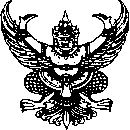 ส่วนราชการ สำนักงานสาธารณสุขจังหวัดมหาสารคาม โทรศัพท์ ๐ ๔๓๗๗ ๗๙๗๒ ต่อ 300                                  ที่  มค ๐๐๓๒.๐๐2  /	วันที่      1 พฤษภาคม 2567            เรื่อง   ขอใช้งานระบบ Video Conference ของ สสจ.มหาสารคามเรียน	หัวหน้ากลุ่มงานพัฒนายุทธศาสตร์สาธารณสุขด้วยกลุ่มงาน                                                 มีความประสงค์ขอใช้งานระบบ Video Conference ของสำนักงานสาธารณสุขจังหวัดมหาสารคาม เพื่อใช้ประชุม เรื่อง   ในวันที่          เดือน                   พ.ศ.          ถึงวันที่          เดือน                   พ.ศ.          ระหว่างเวลา           น. ถึง เวลา          น.  จำนวนผู้เข้าประชุม          คน     โดยมี                                                เป็นประธานการนำเสนอ Contents Presentation ไปยังผู้ร่วมประชุม   มี         ไม่มี  จึงเรียนมาเพื่อพิจารณาลงชื่อ				          (                                    )     ตำแหน่ง      (   )  เห็นควรอนุญาตให้ใช้(   )  ไม่เห็นควรอนุญาต  เนื่องจากลงชื่อ				  ผู้ควบคุมการใช้ห้องประชุม	        (   นายสุเมธ   ระโยธี  )               นักวิชาการคอมพิวเตอร์ปฏิบัติการ(   ) เห็นชอบตามเสนอ(   ) ไม่เห็นชอบตามเสนอ  เนื่องจากลงชื่อ				  หัวหน้ากลุ่มงานบริหารทั่วไป	        (   นายเดชาชิต  แก้วม่วง   )        หัวหน้ากลุ่มงานดิจิทัลทางการแพทย์และสุขภาพ                 ............./.................../................ 